Professional Development Agenda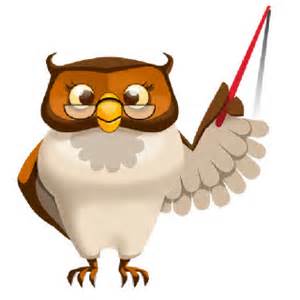 Date:	1.26.15Time: 12:30 – 3:00Dundalk Middle SchoolBy the end of this meeting, the following outcomes will have been met:Teachers will engage in a Socratic Seminar to evaluate the process of questioning and student discourse.Teachers will collaborate in small groups to analyze instructional scenarios and determine courses of action for differentiating instruction.Teachers will learn trans-curricular strategies for environmental literacy.Participants: TeachersAgenda ItemsWhat do you plan to accomplish during the professional development session?Agenda ItemsWhat do you plan to accomplish during the professional development session?Person(s) ResponsibleAttendees/locationSession 112:30 – 1:10Socratic Seminar: Questioning & Student DiscourseJen Wojcik, Sara MullinStaff A-L Room 212BSession 112:30 – 1:10Small Groups and DifferentiationTammy Zino, Amanda Daneri, Staff M-Z LibrarySession 21:15 – 1:55Socratic Seminar: Questioning & Student DiscourseJen Wojcik, Sara MullinStaff M-Z Room 212BSession 21:15 – 1:55Small Groups and DifferentiationTammy Zino, Amanda Daneri, Staff A-L LibraryBreak - 10 minutesBreak - 10 minutesBreak - 10 minutesBreak - 10 minutesAnnouncements – Administration2:05 – 2:15Announcements – Administration2:05 – 2:15Announcements – Administration2:05 – 2:15Announcements – Administration2:05 – 2:15Session 32:15 – 3:00Green School PresentationJoe Davis, Office of ScienceAll Library